Svetlana-iv.comSvetlana-iv.comSvetlana-iv.comSvetlana-iv.comSvetlana-iv.comSvetlana-iv.comSvetlana-iv.comSvetlana-iv.comSvetlana-iv.comSvetlana-iv.comSvetlana-iv.comSvetlana-iv.comSvetlana-iv.comSvetlana-iv.comSvetlana-iv.comSvetlana-iv.comSvetlana-iv.comSvetlana-iv.comФотоНаименованиеНаименованиеОписаниеАртикулЦена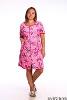 Халат "Бантик" МахраХалат "Бантик" МахраТкань: Махра
Размеры: 48-60350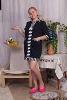 Халат "Мечта" / М 016Халат "Мечта" / М 016Размеры: 50-60
Ткань: Интерлок-пинье350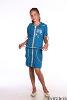 Халат "Сова"Халат "Сова"Размеры: 42-52. На кулиске, и  с принтом.240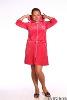 Халат с кулискойХалат с кулискойВелюровый халатик с принтом500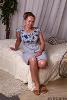 Халат на пуговицахХалат на пуговицахМатериал: кулирка
Размеры: 50-60250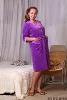 Халат с вышивкойХалат с вышивкойРазмеры: 50 - 64520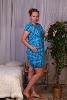 Халат "Клетка"Халат "Клетка"Материал: кулирка
Размеры: 42-56270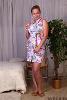 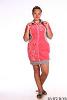 Молодежный халат "Подростковый"Молодежный халат "Подростковый"Материал: кулирка
Размеры: 38-48.250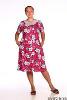 Домашний халат "Лилия"Домашний халат "Лилия"Ткань: велюр
Размеры: 42-52500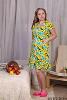 Халат с отделкойХалат с отделкойТкань: кулирка
Размеры: 48-62290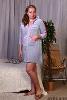 Халат "Двойной волан"/ м 028Халат "Двойной волан"/ м 028Размеры: 46-62280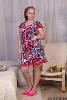 Халат"Кошка"Халат"Кошка"Ткань: велюр
Размеры: 40-52470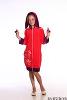 Халат "Японка"Халат "Японка"Размерный ряд: 48 - 60300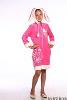 Халат "ушки"Халат "ушки"Ткань: велюр
Размеры: 42-52470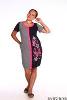 Халат "ушки" в/сХалат "ушки" в/сРазмеры: 42-52490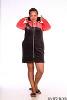 Халат "Арина"Халат "Арина"Размеры: 46-60280Халат "Бриз"Халат "Бриз"Ткань: велюр
Размеры: 46-56520Халат "Хохлома" / кулирка-пеньеХалат "Хохлома" / кулирка-пеньеТкань: кулирка-пенье.
Размеры: 46-62.310Домашний халат "Апаж" / производство РФДомашний халат "Апаж" / производство РФРазмеры: 50-64450Халат "Маркиза" / 42-56Халат "Маркиза" / 42-56Ткань: велюр
Размеры: 42-56400Халат / Горох на молнии по коленоХалат / Горох на молнии по коленоРазмеры: c 42 - 60260Халат / КиманоХалат / КиманоМолодежный халат на запах. Размеры: c 42 - 56230Халат / ДашаХалат / ДашаРазмеры: c 42 - 56270Халат / ГорохХалат / Горох260Халат / Гигант на молнииХалат / Гигант на молнииРазмеры: c 62 - 74
Описание: Халат Гигант на молнии для женщин больших размеров.340Халат / Волан без рукаваХалат / Волан без рукаваРазмеры: c 46 - 62 
Описание: Халат Волан без рукава275Халат / Классический молнияХалат / Классический молнияРазмеры: c 46 - 62 
Описание: Классический удлиненный  халат на молнии из кулирки280Халат / ГламурХалат / ГламурРазмеры: c 44 - 56Описание: Велюровый халат на пуговицах440Халат / Волан с рукавомХалат / Волан с рукавомРазмеры: c 46 - 62 
Описание: Халат Волан с рукавом280Халат / ВоланХалат / ВоланРазмеры: 46-62280Халат "Крыло" серыйХалат "Крыло" серыйРазмеры: 46-56 цена 230 руб и с 58-64 - 250р
Описание: Халат на молнии средней длинны230Халат "Хозяюшка" / М 015Халат "Хозяюшка" / М 015Размеры: с 42-56280Домашний пеньюарДомашний пеньюарРазмеры: с 42-56380Халат "КРЫЛО" / М 027Халат "КРЫЛО" / М 027Размеры: 46 - 64280Халат / Колокольчик на пуговицахХалат / Колокольчик на пуговицахРазмеры: c 44 - 62280Халат "укороченный" / М 014Халат "укороченный" / М 014Размеры: 42-56250Халат / РомашкаХалат / РомашкаРазмеры: c 40-52370Халат " Реглан"Халат " Реглан"Размеры: с 50-60400Халат "Пузырь" / П 017Халат "Пузырь" / П 017Размеры: с 42-56
Описание: Молодежный укороченный халат на пуговицах270Халат / Молодежный на молнииХалат / Молодежный на молнииРазмеры: с 42-54250Халат / Крыло - запахХалат / Крыло - запахРазмеры: с48-62310Халат / Колокольчик на молнииХалат / Колокольчик на молнииРазмеры: c 44 - 62280Халат / Классический пуговичныйХалат / Классический пуговичныйРазмеры: c 46 - 62280Халат / МахраХалат / Махра360Халат ГорохХалат ГорохРазмеры: c 42 - 60
Описание:  Халат Горох на молнии по колено260Халат БабушкинХалат БабушкинРазмеры: c 44 - 62 
Описание: Классический длинный халат на пуговицах с рукавами275Халат / МашаХалат / МашаРазмеры: с 42-56
Описание: Молодежный  однотонный халат на молнии с капюшоном с 42-56.320Халат / махра на запахХалат / махра на запах550Халат / Крыло серыйХалат / Крыло серыйРазмеры: 46-56 цена 230 руб и с 58-64 - 250 р
Описание: Халат на молнии средней длинны230КостюмыКостюмыКостюмыКостюмыКостюмыКостюмыКостюм "Неон"Ткань: велюровый
Размеры: 42 - 56500Костюм пенье "Реглан"Размеры: 46-56620Женский костюм удлиненныйРазмеры 48-68620Костюм с юбкойРазмеры 46-56260Костюм "флис-махра"Размеры: 46-60550Костюм "3 пуговки" ИвановоРазмеры: 46-56450Костюм "Ирина" / СпортРазмеры: 46-56600Костюм женский, удлиненный, больших размеровКостюм удлиненный больших размеров620Костюм"Жанна"Размеры: 50-60330Костюм "Мирэн"Размеры 46-56400Костюм "Роза"Размеры 42-56500Костюм "Тигр"Костюм "Тигр" Размеры: 50-60 вискоза500Костюм "Морячка"костюм 46-56270Костюм "Миди" / Б 069размеры: 42-64450Костюм "Бабочка"вискозаразмеры 46-56450Костюм "Дачный"размеры 50-64280Костюм"тигр"велюрразмеры 42-60500Костюм с юбкойкулирка 46-56280Комбинезонразмеры 42-54380Костюм / Костюм для ДачиРазмеры: с 46-60280Костюм / ЖаннаРазмеры: с 56-62620Костюм / СанамикРазмеры: с 40-54800Костюм / ПуговкиРазмеры: с 42-58450Костюм / ПолоскаРазмеры: с46-60590Костюм / ПЕНЬЕРазмеры: с 42-54 с карманами и копюшоном600Костюм / ПЕНЬЕРазмеры: с 56-62620Костюм / ПЕНЬЕРазмеры: с 42-54 с карманами600Костюм / ПальмаРазмеры: 42-52320Костюм / ЛомпасРазмеры: с 42-62570Костюм / ЖаннаРазмеры: с42-54600Костюм / Двойной капюшонРазмеры: с 42-56600Костюм / ГуссарРазмеры: с 42-52 Описание: Модный молодежный800Костюм / CпортивныйРазмеры: с 42-54600Костюм / УшиРазмеры: с 34-48550Костюм / Теплый ЛомпасРазмеры: с 42-62
Описание: Женский  однотонный костюм570Костюмы / Костюм домашний КенгуруРазмеры: с 50-60360Летние платьяЛетние платьяЛетние платьяЛетние платьяЛетние платьяЛетние платьяПлатье "Бантик"Ткань: вискоза
Размеры: 42-52380Платье "Клёш" вискозаТкань: вискоза
Размеры: 46-64450Платье / ГодеРазмеры: 46 - 62240Сарафан "на кольцах"Размеры: 44-60
Ткань: кулирки230Сарафан "Волна"Размеры: 50-64260Платье "Жаклин"Ткань: вискоза
Размеры: 46-56400Платье-туникаТкань: вискоза
Размеры: 42-52260Платье для бабушекТкань: кулирка
Размеры: 46250Платье / Годе240Платье / Годе240Платье / Годе240Платье / Годе240Платье / Годе240Платье / Ася320Платье / Годе240Зимние платьеЗимние платье 2014 / КарлосонРазмеры: с 46-46
Описание:  Платье Карлосон из ангоры Оригинальная модель430Платья больших размеров осень зима / ПанчоРазмеры: с 46-56
Описание: Платье туника Панчо из ангоры с 46-56 размер420Туника / ТюльпанРазмерыс: 42-56
Описание: Туника Тюльпан из ангоры серого и черного цвета.400ТуникиТуникиТуникиТуникиТуникиТуникиТуника "таити"Ткань: интерлок-пинье
Размеры: 46-60280Туника " "350Туника "3 пуговки" / производство ИвановоТкань: Кулирка-пенье
Размеры: 46-56280Туника "Бутон"Размеры: 46-62
Описание: Туника бутон из меланжа с необычными большими карманами  для дома просто незаменима.250Туника"Бабочка"вискозаРазмеры: 46-56300Туника / Туника - платье ЗояРазмеры: с 46-60
Описание: Платье - туника Зоя из вискозы.Вискоза420Туника / ТюльпанРазмеры: с 42-52400Туника / МотылекРазмеры:  42-56
Описание: Туника Мотылек из кулирки с принтом.280Туника / КлеткаРазмеры: с 46-60
Описание: Туника-это удлиненная футболка в клетку с карманами на манжете внизу.220Туника / ЗояРазмеры: с 46-60
Описание: Платье- туника Зоя из вискозы по колено с карманами.420Туника- платье Зоя из вискозыРазмеры: с 46-60
Описание: вискоза420Туника / Зоя420Туника / БутонРазмеры: с 46-60
Описание: Туника бутон из меланжа с необычными большими карманами  для дома просто незаменима.250КофтыКофтыКофтыКофтыКофтыКофтыЖенский свитер ХомутРазмеры: с 46-56
Описание: Женский свитер Хомут-это изделие из зимней вискозы ярких оттенков с шнуром на поясе.420Кофты / ХомутРазмеры: с 46-56Описание: Женский свитер Хомут-это изделие из зимней вискозы ярких оттенков с шнуром на поясе.360Кофта / Толстовка из флисаРазмеры: с 44-60
Описание: Однотонная  удлиненная толстовка из флиса с карманами.320Кофта / МатроскаРазмеры: с 42-52
Описание:  Женская кофта Матроска сшита из вязанного полотна с добавлением ангоры.380Кофта / Водолазка из вискозыРазмеры: с 42-60
Описание: Женская однотонная  водолазка из вискозы260ПижамыПижамыПижамыПижамыПижамыПижамыПижама вискозаПижама вискоза, р-ры 42-56, разнообразие расцветок.200Пижама "Светлана"Кулирка. Размеры 50-60, 62-68200Пижама / Пижама из футераРазмеры: с 46-56
Описание: Пижама из футера240Пижама"Бамбук250Пижама "Кошка"Ткань: кулирка Размеры: 42-56210Пижама "шорты"Ткань: кулирка Размеры: 42-52165Пижама / Пижама МолодежнаяРахмеры: с 42-52
Описание: Молодежная пижама из Меланжа- укороченная футболка и бриджи по колено.180Пижама / Пижама из футераРазмеры: с 46-56
Описание: Пижама из футера240Пижама / Длинные брюкиРазмеры: с 46-56
Описание: Пижама Длинные брюки из Меланжа-  футболка 3/4 рукав  и длинные брюки.260БрькиБрькиБрькиБрькиБрькиБрькиБрюки / ПЕНЬЕРазмеры: с 46-60
Описание: Женские брюки с карманами из трикотажного полотна " футер с лайкрой" с фиксаторами внизу .280Брюки велюр "изумруд" с карманамиРазмеры: с 42-60
Описание:  Велюр (франц. velours – бархат)300Брюки / ФумаРазмеры: с 42-56
Описание: Женские трикотажные брюки без карманов.260Брюки / ПеньеРазмеры: c 62-72
Описание: Женские брюки из трикотажа с карманами.310Брюки / велюр "меланж"Размеры: с 46-60Описание:  Велюр (франц. velours – бархат)300Брюки / велюр "бордо"Размеры: с 42-60
Описание: Велюр (франц. velours – бархат)300БриджиБриджиБриджиБриджиБриджиБриджиБриджи вискозаБриджи вискоза с двумя карманами, размеры 42-56270Бриджи / с лайкройбриджи с лайкрой черные
Размеры: с 42-56200Бриджи "Чинес"Ткань: Вискоза Разеры: 42-56270Трессы с лайкрой из вискозыРазмеры: с 42-56
Описание: Длинные брюки в обтяжку : Трессы с добавлением микрофибры " лайкра" черного цвета .200Длинные трессы из вискозыРазмеры: с 42-60
Описание: Длинные трессы из вискозы180Бриджи / СултанкиРазмеры: с 40-56
Описание: Бриджи Султанки из вискозы с модным  принтом "бабочки" на одной из брючен, черного цвета250Бриджи / пеньеРазмеры: с 42-56
Описание: Плотные трикотажные бриджи черного и серого цвета с яркой вставкой- полоской по бокам.Материал футер с лайкрой очень удобный и практичный в носке.170НочнушкиНочнушкиНочнушкиНочнушкиНочнушкиНочнушкиНочная рубашкаРазмеры: 42-60
Ткань: вискоза180Ночнушка "Солнышко"Размеры: 46-64
Ткань: кулирка160СарафаныСарафаныСарафаныСарафаныСарафаныСарафаныСарафан больших размеров / 62-74Размеры: 62-74300Сарафан "Ромашка"Ткань: кулирка .
Размеры: 48-64280Сарафан "Галстук"Размеры: 46 - 60310Сарафан "Волна"Размеры: 50 - 64260Сарафан "Юлия"Ткань: Интерлок
Размеры: 42-56250Сарафан "Жатка" / длинноеТкань: вискоза
Размеры: 42-56420Сарафан "Катя"Сарафан из вискозы "Катюша"Сарафан для девушек с высоким ростом.
Ткань: вискоза
Размеры: 50-60280Сарафан "Майка"Ткань: вискоза
Размеры: 42-56280Сарафан "Киски"Сарафан однотонныйТкань: кулиркаРазмеры: 42-56240Сарафан "Галстук" / кулиркаТкань: кулирка
Размеры: 46-60280Сарафан "Катя" / кулирка с лайкройРазмеры: 42-52
Ткань: кулирка с лайкрой300Сарафан "Одри" вискоза размеры 42-56Ткань: вискоза
Размеры: 42-56350Сарафан "с неоновой печатью"Cарафан с неоновой печатью
Размеры: 46-56
Ткань: кулирка280Сарафан "Алина"Размеры: 50-60380Сарафан "На запах"Размеры: 48-60
Ткань: вискоза400Сарафан "Ирина" вискозаТкань: вискоза
Размеры: 42-56320Сарафан ""Ткань: вискоза
Размеры: 46-56350Сарафан "Рюша"Ткань: кулирка
Размеры: 42-56190МужскоеМужскоеМужскоеМужскоеМужскоеМужскоеМ. КостюмыМ. КостюмыМ. КостюмыМ. КостюмыМ. КостюмыМ. КостюмыКостюм "Спорт"Куртка с центральной застежкой на молнии, воротником-стойкой. Размеры с 48-60700М. ПуловерыМ. ПуловерыМ. ПуловерыМ. ПуловерыМ. ПуловерыМ. ПуловерыПуловерРазмеры: с 48-58
Описание: Мужской свитер в полоску с оригинальным вырезом из ангоры380М. ХалатыМ. ХалатыМ. ХалатыМ. ХалатыМ. ХалатыМ. ХалатыХалат "Lord"Классический велюровый мужской халат с накладными карманами и съёмным поясом.Размеры 48-60550Мужской халат на запахРазмеры: с 48-62.
Описание: Мужской длинный  халат на запах для бани490Классический мужской халатРазмеры: с 48-62
Описание: Классический длинный мужской халат на запах для бани и сауны.490М. ТолстовкаМ. ТолстовкаМ. ТолстовкаМ. ТолстовкаМ. ТолстовкаМ. ТолстовкаТолстовка мужская из трехниткиРазмеры: с 44-60
Описание: Толстовка мужская это очень теплая практичная ветровка600М. СвитерМ. СвитерМ. СвитерМ. СвитерМ. СвитерМ. СвитерСвитер мужскойРазмеры: 48-58380Свитер мужскойРазмеры: с 48-58
Описание: Мужской свитер в полоску с круглым вырезом из ангоры380М. КофтыМ. КофтыМ. КофтыМ. КофтыМ. КофтыМ. КофтыКофта / Мужская с капюшономРазмеры: с 46-56
Описание: Мужской свитер в полоску с капюшоном и с карманами  из ангоры.420ДетскоеДетскоеДетскоеДетскоеДетскоеХалаты летоХалаты летоХалаты летоХалаты летоХалаты летоХалат "Кенгуру"Длина средняя. Без рукова. Разнообразие расцветок. Кулирка. Размеры 36-48250Халат / ДетскийРазмеры: С 30-40
Описание:180Халат / детский КУЛИРКАРазмеры: С 30-40
Описание: 180Халаты / теплыеХалаты / теплыеХалаты / теплыеХалаты / теплыеХалаты / теплыеХалат "Солнышко"Ткань: футер Размеры: 30-40210Халат детский ТЕПЛЫЙРазмеры: c 26-38
Описание:0F4354765250Халат детский ТЕПЛЫЙРазмеры: 26-36
Описание:0F4234567250Халат детский ТЕПЛЫЙРазмеры: 26-36
Описание:0F4357843250Халатик "солнышко"Детский теплый халатик "солнышко" на молнии с капюшоном,поясом и двумя накладными карманами.размеры 30-40210ПижамыПижамыПижамыПижамыПижамыПижама "для девочек" футерТеплая пижама для девочек,с длинными брюками,рубашка с длинным рукавом. Расцветки разные. Футер ,размеры 30-40220Пижама "для мальчиков" футерПижама теплая для мальчиков , размеры 30-40220Пижама детская меланжПижама детская
Размеры: 30-40180КостюмыКостюмыКостюмыКостюмыКостюмыКостюм детскийФутер пенье.
Размеры: 36-40350Костюм туника + бриджиНеоновый детский костюм
Размеры: 34-42 
Ткань: кулирка с лайкрой250